Publicado en Madrid el 12/12/2019 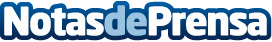 Las aplicaciones móviles impulsan el crecimiento de los bancos según Smartme AnalyticsLas Apps móviles ofrecen mejoras incrementales en la Banca y un retorno acelerado (ROI) según el estudio Banking Apps Contribution, elaborado por la consultora Smartme AnalyticsDatos de contacto:Smartme AnalyticsSmartme Analytics633055698Nota de prensa publicada en: https://www.notasdeprensa.es/las-aplicaciones-moviles-impulsan-el Categorias: Finanzas Telecomunicaciones Dispositivos móviles Innovación Tecnológica http://www.notasdeprensa.es